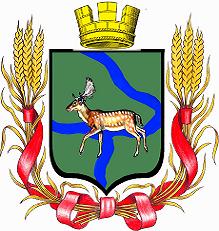 Администрация Еланского городского поселения Еланского муниципального района Волгоградской области __________________________________________________________________ПОСТАНОВЛЕНИЕ08  февраля  2023 г. №  35О внесении изменений в постановлениеАдминистрации Еланского городского поселения Еланского муниципального района Волгоградской области от 27.12.2021 № 405 «Об утверждении Положения о Единой комиссии по осуществлению закупок для обеспечения нужд Администрации Еланского городского поселения»         В соответствии со статьей 39 Федерального закона от 05 апреля 2013 г. N 44-ФЗ «О контрактной системе в сфере закупок товаров, работ, услуг для обеспечения государственных и муниципальных нужд», руководствуясь Уставом Еланского городского поселения Еланского муниципального района Волгоградской области, п о с т а н о в л я е т:         Внести в постановление Администрации Еланского городского поселения Еланского муниципального района Волгоградской области от 27.12.2021 № 405 «Об утверждении Положения о Единой комиссии по осуществлению закупок для обеспечения нужд Администрации Еланского городского поселения» следующие изменения:Пункт  3.2  Положения изложить в следующей редакции:«3.2. В состав комиссии могут входить как служащие Администрации Еланского городского поселения, так и иные привлеченные лица»        2. В пункте 3.5 слова «не менее пяти человек» заменить словами «не менее трех  человек»3. Пункт  3.6 Положения изложить в следующей редакции:«3.6. Членами Единой комиссии не могут быть:1) физические лица, которые были привлечены в качестве экспертов к проведению экспертной оценки извещения об осуществлении закупки, документации о закупке (в случае, если настоящим Федеральным законом предусмотрена документация о закупке), заявок на участие в конкурсе;2) физические лица, имеющие личную заинтересованность в результатах определения поставщика (подрядчика, исполнителя), в том числе физические лица, подавшие заявки на участие в определении поставщика (подрядчика, исполнителя), либо состоящие в трудовых отношениях с организациями или физическими лицами, подавшими данные заявки, либо являющиеся управляющими организаций, подавших заявки на участие в определении поставщика (подрядчика, исполнителя). Понятие "личная заинтересованность" используется в значении, указанном в Федеральном законе от 25 декабря 2008 года N 273-ФЗ "О противодействии коррупции";3) физические лица, являющиеся участниками (акционерами) организаций, подавших заявки на участие в закупке, членами их органов управления, кредиторами участников закупки;4) должностные лица органов контроля, указанных в части 1 статьи 99 настоящего Федерального закона, непосредственно осуществляющие контроль в сфере закупок»4. Пункт 3.7 Положения изложить в следующей редакции:«3.7.Замена члена комиссии допускается только по решению заказчика, принявшего решение о создании комиссии» 5. Пункт 3.8 Положения изложить в следующей редакции:«3.8.В случае выявления в составе комиссии физических лиц, указанных в пункте 3.6, заказчик, принявший решение о создании комиссии, обязан незамедлительно заменить их другими физическими лицами, соответствующими требованиям, предусмотренным положениями пункта 3.6.»6. Пункт 3.9 Положения изложить в следующей редакции:«3.9.Член комиссии обязан незамедлительно сообщить заказчику, принявшему решение о создании комиссии, о возникновении обстоятельств, предусмотренных пунктом 3.6.»7. Раздел 3 дополнить пунктом 3.13 следующего содержания:«3.13. Члены комиссии обязаны при осуществлении закупок принимать меры по предотвращению и урегулированию конфликта интересов в соответствии с Федеральным законом от 25 декабря 2008 года N 273-ФЗ "О противодействии коррупции", в том числе с учетом информации, предоставленной заказчику в соответствии с частью 23 статьи 34 №44- ФЗ «О контрактной системе в сфере закупок товаров, работ, услуг для обеспечения государственных и муниципальных нужд».      8. Пункт 4.11 исключить.  9. Обнародовать настоящее постановление на информационном стенде помещения Администрации Еланского городского поселения Еланского муниципального района Волгоградской области, разместить на официальном сайте Администрации Еланского городского поселения Еланского муниципального района Волгоградской области в информационно-телекоммуникационной сети интернет (http://adm-elan.ru/administraciya.html)   10. Настоящее постановление вступает в силу со  дня его официального опубликования (обнародования).        11. Контроль за исполнением настоящего постановления оставляю за собой.Глава Еланского городского поселения Еланского  муниципального районаВолгоградской области                                                                             А.С.Гугучкин  